Digging for Data III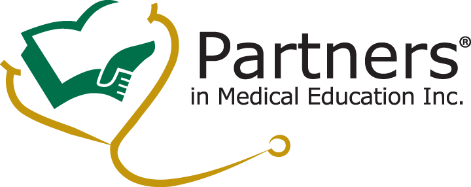 Project WorksheetThis worksheet is designed to get you thinking about what kinds of projects you could do with residents that focus on community needs of the patient population you serve.  It is not all inclusive and does not represent all steps required for robust, scientific investigation.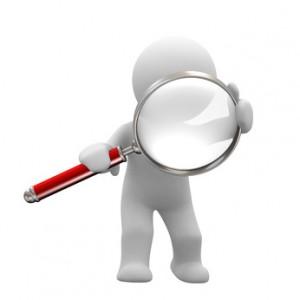 Identify Needs & Patient PopulationsWhat are your patient populations?What is their primary need?How does your institution priorities line up with your priorities?How do national priorities line up with your priorities?What health disparity does this address?Why does this matter?  To the institution?  To the program?  To the patient?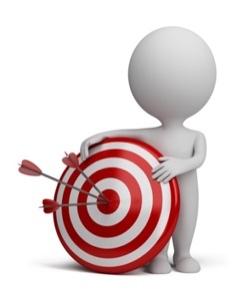 Set TargetsWhat data is already out there?National data?Regional data?Local data?What is your in-house baseline?What is your target goal?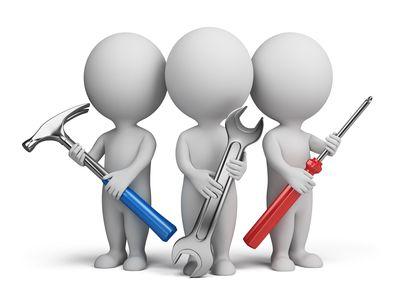 Find ToolsPerform literature searchWhat programs are out there?  Are they successful?  Why?  How? Focus on evidence-based toolsCan you use an existing program?  Do you need to modify for your chosen patient population?Contact IRB or other expert within your institution for review, assistance, and verification of your plan/tools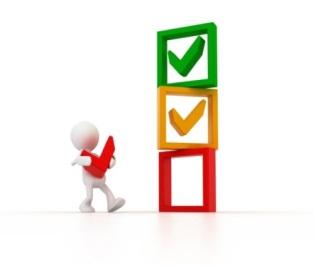 Monitor Progress & AnalysisCheck for updates in literature Check for updates on initiatives Periodic review of your program dataUse of formal and informal feedback (residents and patients)If working – what have you learned?If not working – what have you learned?